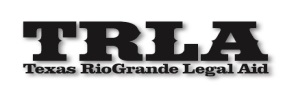 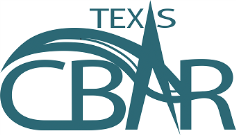 __________________________________________________________ NAME OF ORGANIZATION (Print Name) Yes	 No	Has your group previously applied for services through Texas CBAR? Application for Pro Bono ReferralTexas Community Building with Attorney Resources (Texas CBAR) is a free statewide program that matches eligible Texas nonprofit groups with pro bono attorney volunteers. We do not assist individuals. As a special project of Texas RioGrande Legal Aid, Texas CBAR must adhere to certain group eligibility guidelines. The following matters or groups are not eligible for Texas CBAR group services:No litigation. We cannot assist groups with matters involving potential or active litigation (bringing or defending a lawsuit or a threatened lawsuit). Groups that work outside of the U.S. The group must assist low-income Texans. Groups whose work benefits individuals outside of the US are ineligible. Established nonprofits incorporated in another state wishing to expand charitable operations to Texas may be eligible.Churches, schools, booster clubs, amateur sports organizations. Entities such as churches or schools, including public, private, charter, or church-based schools, are not eligible. Affiliated organizations, such as a food pantry or church ministry, may be eligible. We do not have the capacity to serve school booster clubs, PTAs, PTOs, or amateur sports organizations.Foundations. Groups that provide financial support to other groups or charities (such as a foundation) are not eligible. Read more about foundations from the IRS.Note: Turnaround time and tight deadlines–Please be aware that the process of evaluating your matter for eligibility and the subsequent referral process may take 2-6 weeks or longer. The information in this Application is confidential. Check “yes” or “no” to each, do not leave blank. Yes	 No	Does your group lack the funds to retain private counsel?  Yes	 No	Does your group, have, as a principal activity, the delivery of services to low income individuals or communities? (Note - it need not be the only activity). If YES, describe how your group benefits low-income individuals or communities:__________________________________________________________________________________________ Yes	 No	Does your group deliver services primarily to persons who are U.S. citizens, and/or those lawfully present in the U.S.?AcknowledgmentCertification and Verification: I certify that that I am authorized by the above group to submit this Application to Texas CBAR. I further certify all of the information in this Application is true, correct, and complete. I agree to notify Texas CBAR of any changes to the information contained in this Application. I further acknowledge that Texas CBAR has the right to reject any application or to withdraw from pro bono services any group that submits false or inaccurate information, or that fails to notify us of circumstances that may affect eligibility._______________________________________________	___________________________________Signature							Title with organization_______________________________________________	_____________________________________Print Name							DateNext StepsPlease return this completed Application and supporting documents by email attachment to texascbar@trla.org, by mail to Texas CBAR, 4920 N. IH-35, Austin Texas 78751, or by fax to 512.447.3940. We will confirm receipt of the application and inform you if additional documents or information is required.Not all matters accepted. We cannot accept all legal matters for representation. TRLA/Legal Aid eligibility requirements, case type, Texas CBAR resources, availability of attorney volunteers, and the sufficiency of information you provided are all factors that can affect whether your matter may be placed for referral.Pro Bono Referral Authorization. If we determine that your matter is eligible to refer, we will send you a Pro Bono Referral Authorization to complete and return to us. This is your written permission for us to add a description of your organization and legal help requested to pro bono attorney email list.Acceptance by volunteer attorney/law firm. If an attorney expresses interest in volunteering for your legal matter, the law firm must run a conflicts check before formally accepting your group for representation. Once conflicts have cleared, we will send written referral letters to both you and the attorney(s). Your letter will include the attorney’s contact information. You are responsible for making first contact with your attorney and for maintaining contact thereafter.Unresponsive or inactive. Please be responsive to requests and communications from your attorney. If after more than one attempt your attorney is unresponsive, please let us know. Due to the number of applicants waiting for services, Texas CBAR cannot maintain inactive files. If your matter is not progressing or moving forward, Texas CBAR reserves the right, upon reasonable notice, to close the matter.User fees and costs. All legal services are free of charge; however, your organization is responsible for external costs, such as filing fees charged by the IRS or other governmental agencies. These can run into several hundred dollars. Please ask your attorney about applicable filing or user fees.Role of Texas CBAR. Texas CBAR is a referral-only program. Our role with your group ends at the point of referral to a pro bono attorney/law firm. At that point, you are a client of the law firm. Your organization is not a client of Texas CBAR or Texas RioGrande Legal Aid. We will contact your pro bono attorney periodically to determine whether the matter is or ongoing or if the legal work is finished. Although we are not responsible for the quality or level of services provided by your attorney, please let us know if you have issues with the representation so that we may evaluate the attorney and/or law firm for future referrals. Need help with your application or the referral process? Email texascbar@trla.org, or call us at 512.374.2712.Nonprofit Legal Resources: Texas CBAR’s TRLA web page, http://www.trla.org/nonprofits contains FREE information, legal forms and guides on many legal issues that affect nonprofits.4920 N. IH-35, Austin TX 78751Tel: 512.374.2712 Fax: 512.447.3940www.texascbar.org, Email: texascbar@trla.orgTo avoid delays in processing your Application, please answer all sections and questions fully and completely.PART 1. CLIENT INFORMATIONTo avoid delays in processing your Application, please answer all sections and questions fully and completely.PART 1. CLIENT INFORMATIONTo avoid delays in processing your Application, please answer all sections and questions fully and completely.PART 1. CLIENT INFORMATIONTo avoid delays in processing your Application, please answer all sections and questions fully and completely.PART 1. CLIENT INFORMATIONContact person for Application (must be ED, Officer, Director or Founder)Contact person for Application (must be ED, Officer, Director or Founder) Title with group Title with groupGroup mailing addressGroup mailing address Best tel. no. to reach contact personIs this a cell?  Best tel. no. to reach contact personIs this a cell? Group main phoneGroup main phone Email for contact person: Email for contact person:Group website/social media:Group website/social media: Employer Identification Number (EIN) if any: Employer Identification Number (EIN) if any:Charitable purposes as stated in your incorporation documents, bylaws, or IRS Application for Exemption (for startups, use your proposed mission statement/intended charitable purposes)Charitable purposes as stated in your incorporation documents, bylaws, or IRS Application for Exemption (for startups, use your proposed mission statement/intended charitable purposes)Charitable purposes as stated in your incorporation documents, bylaws, or IRS Application for Exemption (for startups, use your proposed mission statement/intended charitable purposes)Charitable purposes as stated in your incorporation documents, bylaws, or IRS Application for Exemption (for startups, use your proposed mission statement/intended charitable purposes)What community or geographic region does your group currently serve or plan to serve? (ex. South Dallas, Grimes County)?What community or geographic region does your group currently serve or plan to serve? (ex. South Dallas, Grimes County)?What community or geographic region does your group currently serve or plan to serve? (ex. South Dallas, Grimes County)?What community or geographic region does your group currently serve or plan to serve? (ex. South Dallas, Grimes County)?Does your group have bylaws? …………………………………………………………………………………          If yes, have your bylaws been reviewed or updated in the past 5 years?...............Is group incorporated as a nonprofit with the Texas Secretary of State?..................If Yes, date of Incorporation: _____________________________________Is your group a tax-exempt nonprofit under IRC Section 501(c)(3)?.......................... If Yes, date of IRS Determination Letter: ____________________________ Is your group current on last 3 years of IRS Form 990 annual returns?.....................Does your group have employees? …………………………………………………………………………..  If so, how many:  part time _________  full time _______Does your group use volunteers? ……………………………………………………………………………..Does your group use independent contractors?.......................................................... Does your group work primarily with: (check all that apply):  Individuals with physical or intellectual disabilities  Veterans Minor children  Survivors of sexual assault, domestic abuse or human trafficking  Elderly  Ex-offenders/re-entry populations  Disaster survivors Other:__________________________________________________________Approximate number of persons annually served by organization: ______________Does your group have bylaws? …………………………………………………………………………………          If yes, have your bylaws been reviewed or updated in the past 5 years?...............Is group incorporated as a nonprofit with the Texas Secretary of State?..................If Yes, date of Incorporation: _____________________________________Is your group a tax-exempt nonprofit under IRC Section 501(c)(3)?.......................... If Yes, date of IRS Determination Letter: ____________________________ Is your group current on last 3 years of IRS Form 990 annual returns?.....................Does your group have employees? …………………………………………………………………………..  If so, how many:  part time _________  full time _______Does your group use volunteers? ……………………………………………………………………………..Does your group use independent contractors?.......................................................... Does your group work primarily with: (check all that apply):  Individuals with physical or intellectual disabilities  Veterans Minor children  Survivors of sexual assault, domestic abuse or human trafficking  Elderly  Ex-offenders/re-entry populations  Disaster survivors Other:__________________________________________________________Approximate number of persons annually served by organization: ______________Does your group have bylaws? …………………………………………………………………………………          If yes, have your bylaws been reviewed or updated in the past 5 years?...............Is group incorporated as a nonprofit with the Texas Secretary of State?..................If Yes, date of Incorporation: _____________________________________Is your group a tax-exempt nonprofit under IRC Section 501(c)(3)?.......................... If Yes, date of IRS Determination Letter: ____________________________ Is your group current on last 3 years of IRS Form 990 annual returns?.....................Does your group have employees? …………………………………………………………………………..  If so, how many:  part time _________  full time _______Does your group use volunteers? ……………………………………………………………………………..Does your group use independent contractors?.......................................................... Does your group work primarily with: (check all that apply):  Individuals with physical or intellectual disabilities  Veterans Minor children  Survivors of sexual assault, domestic abuse or human trafficking  Elderly  Ex-offenders/re-entry populations  Disaster survivors Other:__________________________________________________________Approximate number of persons annually served by organization: ______________ Yes  No Yes  No Yes  No Yes  No Yes  No Yes  No Yes  No Yes  NoPART 2. ORGANIZATIONAL BACKGROUND AND STRUCTUREPART 2. ORGANIZATIONAL BACKGROUND AND STRUCTUREPART 2. ORGANIZATIONAL BACKGROUND AND STRUCTUREPART 2. ORGANIZATIONAL BACKGROUND AND STRUCTUREBoard of Directors: Please list all of the Directors/Officers who currently serve or will serve on the Board of Directors. Texas law requires a minimum of 3 directors, including a President and Secretary, who cannot be the same person. We cannot review/refer your matter if this section is blank.President _____________________________________________________________________________Secretary _____________________________________________________________________________Director/Officer________________________________________________________________________Director/Officer ________________________________________________________________________Director/Officer ________________________________________________________________________(If more, include on separate sheet).Are any of the above related to one another? (“related” = includes brother, sister, ancestor, descendant, spouse, brother-in-law, sister-in-law, son-in-law, daughter-in-law, mother-in-law, or father-in-law of any board member; child or grandchild of board member or board member’s spouse).   Yes  NoBoard of Directors: Please list all of the Directors/Officers who currently serve or will serve on the Board of Directors. Texas law requires a minimum of 3 directors, including a President and Secretary, who cannot be the same person. We cannot review/refer your matter if this section is blank.President _____________________________________________________________________________Secretary _____________________________________________________________________________Director/Officer________________________________________________________________________Director/Officer ________________________________________________________________________Director/Officer ________________________________________________________________________(If more, include on separate sheet).Are any of the above related to one another? (“related” = includes brother, sister, ancestor, descendant, spouse, brother-in-law, sister-in-law, son-in-law, daughter-in-law, mother-in-law, or father-in-law of any board member; child or grandchild of board member or board member’s spouse).   Yes  NoBoard of Directors: Please list all of the Directors/Officers who currently serve or will serve on the Board of Directors. Texas law requires a minimum of 3 directors, including a President and Secretary, who cannot be the same person. We cannot review/refer your matter if this section is blank.President _____________________________________________________________________________Secretary _____________________________________________________________________________Director/Officer________________________________________________________________________Director/Officer ________________________________________________________________________Director/Officer ________________________________________________________________________(If more, include on separate sheet).Are any of the above related to one another? (“related” = includes brother, sister, ancestor, descendant, spouse, brother-in-law, sister-in-law, son-in-law, daughter-in-law, mother-in-law, or father-in-law of any board member; child or grandchild of board member or board member’s spouse).   Yes  NoBoard of Directors: Please list all of the Directors/Officers who currently serve or will serve on the Board of Directors. Texas law requires a minimum of 3 directors, including a President and Secretary, who cannot be the same person. We cannot review/refer your matter if this section is blank.President _____________________________________________________________________________Secretary _____________________________________________________________________________Director/Officer________________________________________________________________________Director/Officer ________________________________________________________________________Director/Officer ________________________________________________________________________(If more, include on separate sheet).Are any of the above related to one another? (“related” = includes brother, sister, ancestor, descendant, spouse, brother-in-law, sister-in-law, son-in-law, daughter-in-law, mother-in-law, or father-in-law of any board member; child or grandchild of board member or board member’s spouse).   Yes  NoPART 3. LEGAL NEEDSPART 3. LEGAL NEEDSPART 3. LEGAL NEEDSPART 3. LEGAL NEEDSGroup needs legal assistance with (check all that apply):Group needs legal assistance with (check all that apply):Group needs legal assistance with (check all that apply):Group needs legal assistance with (check all that apply):Incorporation as a nonprofit Application for IRS tax- exempt status Review of existing bylawsDraft of bylaws (Group does not have bylaws)Review and advise on an existing, contract, agreement, or MOUDraft or create a specific contract, agreement, or MOUDraft of bylaws (Group does not have bylaws)Review and advise on an existing, contract, agreement, or MOUDraft or create a specific contract, agreement, or MOUDraft of bylaws (Group does not have bylaws)Review and advise on an existing, contract, agreement, or MOUDraft or create a specific contract, agreement, or MOUOther legal assistance needed (please describe):Other legal assistance needed (please describe):Other legal assistance needed (please describe):Other legal assistance needed (please describe):Deadlines: Please list urgent deadlines and reason. Reminder: matters that involve pending or threatened litigation, or criminal matters, are ineligible.Deadlines: Please list urgent deadlines and reason. Reminder: matters that involve pending or threatened litigation, or criminal matters, are ineligible.Deadlines: Please list urgent deadlines and reason. Reminder: matters that involve pending or threatened litigation, or criminal matters, are ineligible.Deadlines: Please list urgent deadlines and reason. Reminder: matters that involve pending or threatened litigation, or criminal matters, are ineligible.PART 4. FINANCIAL INFORMATIONPART 4. FINANCIAL INFORMATIONPART 4. FINANCIAL INFORMATIONPART 4. FINANCIAL INFORMATIONPlease attach current financial statement or 990.Current income and assets: $_____________ Current outstanding obligations and expenses: $______________How does your organization raise funds?   Grants  Donations  Fundraising activities Please attach current financial statement or 990.Current income and assets: $_____________ Current outstanding obligations and expenses: $______________How does your organization raise funds?   Grants  Donations  Fundraising activities Please attach current financial statement or 990.Current income and assets: $_____________ Current outstanding obligations and expenses: $______________How does your organization raise funds?   Grants  Donations  Fundraising activities Please attach current financial statement or 990.Current income and assets: $_____________ Current outstanding obligations and expenses: $______________How does your organization raise funds?   Grants  Donations  Fundraising activities PART 5. CONFLICTS OF INTERESTPART 5. CONFLICTS OF INTERESTPART 5. CONFLICTS OF INTERESTPART 5. CONFLICTS OF INTERESTWe are required to screen for potential conflicts. Please list the names of other individuals, organizations or parties involved in the transaction for which you seek legal assistance (e.g. other nonprofit, business, government agency, individual, or other entity). List even if you are unsure of the type or level of involvement in your matter. 1. ___________________________________________ 2._________________________________________We are required to screen for potential conflicts. Please list the names of other individuals, organizations or parties involved in the transaction for which you seek legal assistance (e.g. other nonprofit, business, government agency, individual, or other entity). List even if you are unsure of the type or level of involvement in your matter. 1. ___________________________________________ 2._________________________________________We are required to screen for potential conflicts. Please list the names of other individuals, organizations or parties involved in the transaction for which you seek legal assistance (e.g. other nonprofit, business, government agency, individual, or other entity). List even if you are unsure of the type or level of involvement in your matter. 1. ___________________________________________ 2._________________________________________We are required to screen for potential conflicts. Please list the names of other individuals, organizations or parties involved in the transaction for which you seek legal assistance (e.g. other nonprofit, business, government agency, individual, or other entity). List even if you are unsure of the type or level of involvement in your matter. 1. ___________________________________________ 2._________________________________________PART 6. APPLICATION CHECKLISTPART 6. APPLICATION CHECKLISTPART 6. APPLICATION CHECKLISTPART 6. APPLICATION CHECKLISTWe cannot review your legal matter without copies of your legal documents. Include digital copies (not originals) of relevant documents , along with this Application, to the contract information listed in “Next Steps” below:This Application Group documents, if any (certificate of formation, bylaws, and amendments) Current financial information (current financial statement/ or most recent IRS Form 990, 990-EZ, or 990-N)IRS determination letter (if tax exemption granted)Documents related to current matter for which you seek legal assistance (bylaws, contract, etc.)Start-up organizations -organizational documents (if any), names of at least 3 board members, current/projected budget, detailed description of activities in furtherance of charitable or educational purposes, and how the group intends to raise money to carry out its activities.Other documents related to legal services sought ( please list): ________________________________________________________________________________________We cannot review your legal matter without copies of your legal documents. Include digital copies (not originals) of relevant documents , along with this Application, to the contract information listed in “Next Steps” below:This Application Group documents, if any (certificate of formation, bylaws, and amendments) Current financial information (current financial statement/ or most recent IRS Form 990, 990-EZ, or 990-N)IRS determination letter (if tax exemption granted)Documents related to current matter for which you seek legal assistance (bylaws, contract, etc.)Start-up organizations -organizational documents (if any), names of at least 3 board members, current/projected budget, detailed description of activities in furtherance of charitable or educational purposes, and how the group intends to raise money to carry out its activities.Other documents related to legal services sought ( please list): ________________________________________________________________________________________We cannot review your legal matter without copies of your legal documents. Include digital copies (not originals) of relevant documents , along with this Application, to the contract information listed in “Next Steps” below:This Application Group documents, if any (certificate of formation, bylaws, and amendments) Current financial information (current financial statement/ or most recent IRS Form 990, 990-EZ, or 990-N)IRS determination letter (if tax exemption granted)Documents related to current matter for which you seek legal assistance (bylaws, contract, etc.)Start-up organizations -organizational documents (if any), names of at least 3 board members, current/projected budget, detailed description of activities in furtherance of charitable or educational purposes, and how the group intends to raise money to carry out its activities.Other documents related to legal services sought ( please list): ________________________________________________________________________________________We cannot review your legal matter without copies of your legal documents. Include digital copies (not originals) of relevant documents , along with this Application, to the contract information listed in “Next Steps” below:This Application Group documents, if any (certificate of formation, bylaws, and amendments) Current financial information (current financial statement/ or most recent IRS Form 990, 990-EZ, or 990-N)IRS determination letter (if tax exemption granted)Documents related to current matter for which you seek legal assistance (bylaws, contract, etc.)Start-up organizations -organizational documents (if any), names of at least 3 board members, current/projected budget, detailed description of activities in furtherance of charitable or educational purposes, and how the group intends to raise money to carry out its activities.Other documents related to legal services sought ( please list): ________________________________________________________________________________________